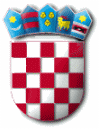 REPUBLIKA HRVATSKAZADARSKA ŽUPANIJA  OPĆINA PRIVLAKA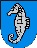 Ivana Pavla II    46, 23233 PRIVLAKAKLASA: 400-06/18-01/02URBROJ: 2198/28-01-18-2Privlaka,  13. prosinca 2018. godineNa temelju članka 39. Zakona o proračunu („Narodne novine“ broj 87/08, 136/12 i 15/05) i članka 30. Statuta Općine Privlaka  („Službeni glasnik Zadarske županije“ broj 14/09, 10/13, 14/11 i 05/18), Općinsko vijeće općine Privlaka na 17. (sedamnaestoj) sjednici održanoj 13. prosinca 2018. godine donosiPROGRAMjavnih potreba predškolskog i osnovnoškolskog odgoja i naobrazbe u Općini Privlaka u 2019. godiniČlanak 1.Program javnih potreba u području  predškolskog odgoja i naobrazbe utvrđuje oblik, opseg  i kvalitetu djelatnosti na području Općine Privlaka, koji se ostvaruje kroz društveno organizirani predškolski odgoj u Dječjem vrtiću  „Sabunić“ čiji je osnivač Općina Privlaka.Članak 2.Njega, briga  i odgoj djece predškolskog uzrasta provodi se u namjenskim prostorijama Osnovne škole Privlaka.Članak 3.Za program  javnih potreba predškolskog odgoja i naobrazbe u Proračunu Općine Privlaka za 2018. godinu planiraju se slijedeća sredstva:plaće zaposlenika				 420.600,00 kndoprinosi na plaće		 		   72.350,00 knostali rashodi za zaposlene			   12.000,00 knnaknade troškova zaposlenima		     9.700,00 knostali rashodi – catering			   47.000,00 knUkupna sredstva za javne potrebe predškolskog odgoja i naobrazbe za 2019. godinu planiraju se u ukupnom iznosu od 561.650,00 kn. Osigurana sredstva isplaćivat će se na žiro račun Dječjeg vrtića „Sabunić“ mjesečno.Članak 4.U Proračunu Općine Privlaka za 2019. godinu planirana je tekuća donacija Osnovnoj školi Privlaka u iznosu od 20.000,00 kn.Članak 4.Ovaj program stupa na snagu 01. siječnja 2019. godine, a objavit  će se u "Službenom glasniku Zadarske županije".OPĆINSKO VIJEĆE OPĆINA PRIVLAKA				              		        	   P r e d s j e d n i k :					                		     Nikica Begonja.